Holiday Promotional PlanBelow are sample marketing promotions created by a client of mine and her team. Thank you, Crystal Madril of Madril Hair Design in Boise Idaho, for being open to sharing this with everyone. As you go through this be sure to edit this to add your own product lines and treatments, as necessary.For the images, Crystal found them on Adobe Stock and then edited them with the Canva App.Feel free to let these ideas empower your holiday season so that we can capture important opportunities and finish the year strong!Be sure to track each promotion weekly to gauge progress. Cheerlead, coach and be the energy of these programs for them to work.Enjoy the ideas and Nancy and I wish you a Happy Holiday season!Steve GomezPre-Book - 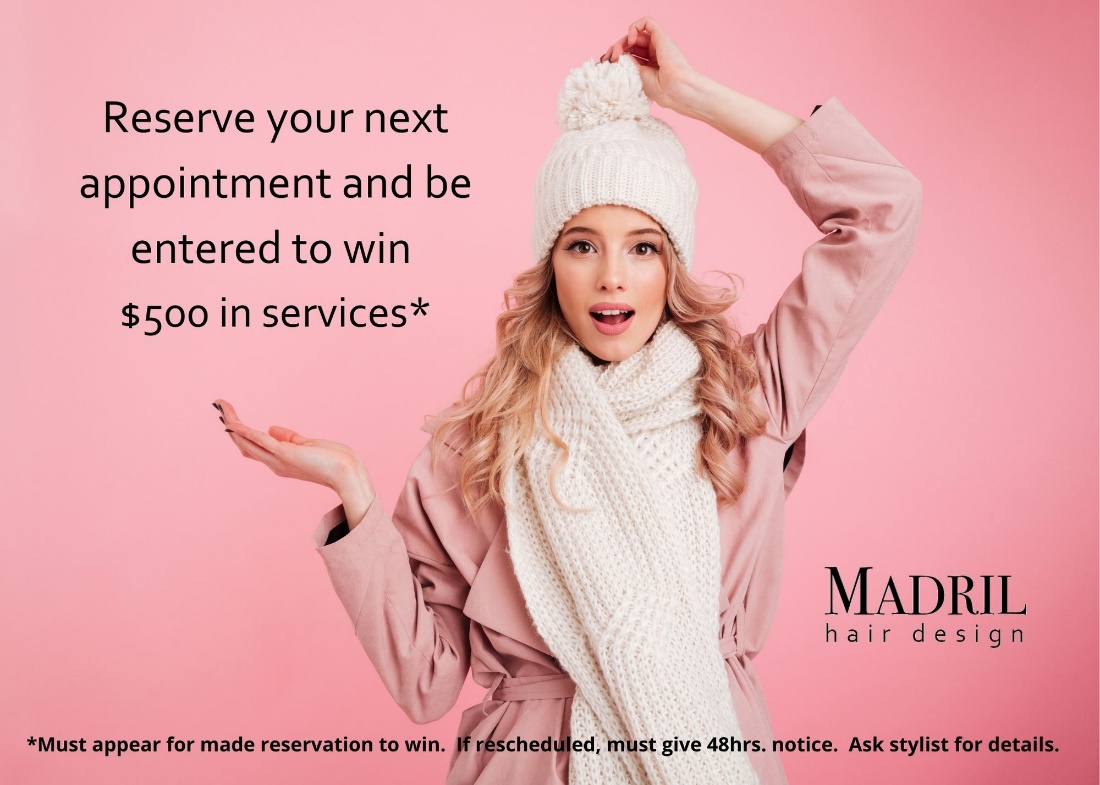 Promotion Title: Pre-book PromoMonth: Nov/DecStart date:  Nov. 1st End date:  Dec. 31stCategory (internal/external): InternalDescription:  Guests Pre-book their next appointment and are entered to win a $500 gift certificate towards servicesWhat: Guest Incentive: “$500 in services”Reserving their next appointment enters guest for a chance to win a $500 gift certificate for services only.Stylist Incentive: “$500 in services”Promotes guests coming back more regularly and incorporating prebooking into their routinesRules: Guest will receive Gift Certificate at their pre-scheduled appointmentGuest may split the $500 total into multiple Gift Certificates to give as giftsGuests have up to a year to useCannot be used to purchase retailCan be used with any technicianMay enter up to 3x (book 3 reservations) Winner notified on December 31st at 5:00pmTo Do List: Make Signage:Internal = 14 - 5 x 7’sDesign = team member (Once complete put initials in red to verify completion)Print & Place = (team member)External = Facebook, Software E-blast, NewsletterFacebook Write up/Post = (team member)Software E-blast = (team member)Newsletter = (team member)Track Pre-books = (team member)Make Gift Certificate = (team member)Do the Drawing = (team member)Video for social media = (team member)Sign off with date and initials once task has been completed _________Actual Goal:  Promote guests coming back more regularly and incorporating prebooking into their routines.  Growing Stylists’ books.Assigned Individuals:Team Member = SignageTeam Member = Newsletter, Facebook posts, E-blasts, IG stories, trackingTeam Member = Make videosTeam Member = Tracking (Prebook entries)Resources:Distributor Adobe suite Canva Premiere – Instagram plannerFacebookSoftware Supplies Needed:Ink FramesPhoto paper Gift CardExpenses:Ink $10Photo paper $6.45Adobe SuiteCost of server payout $250Total expense = $266.45Incentive:One raffle ticket put in a drawing for appointment made.   Up to 3.Assigned Progress Tracker: ____________________________Service - 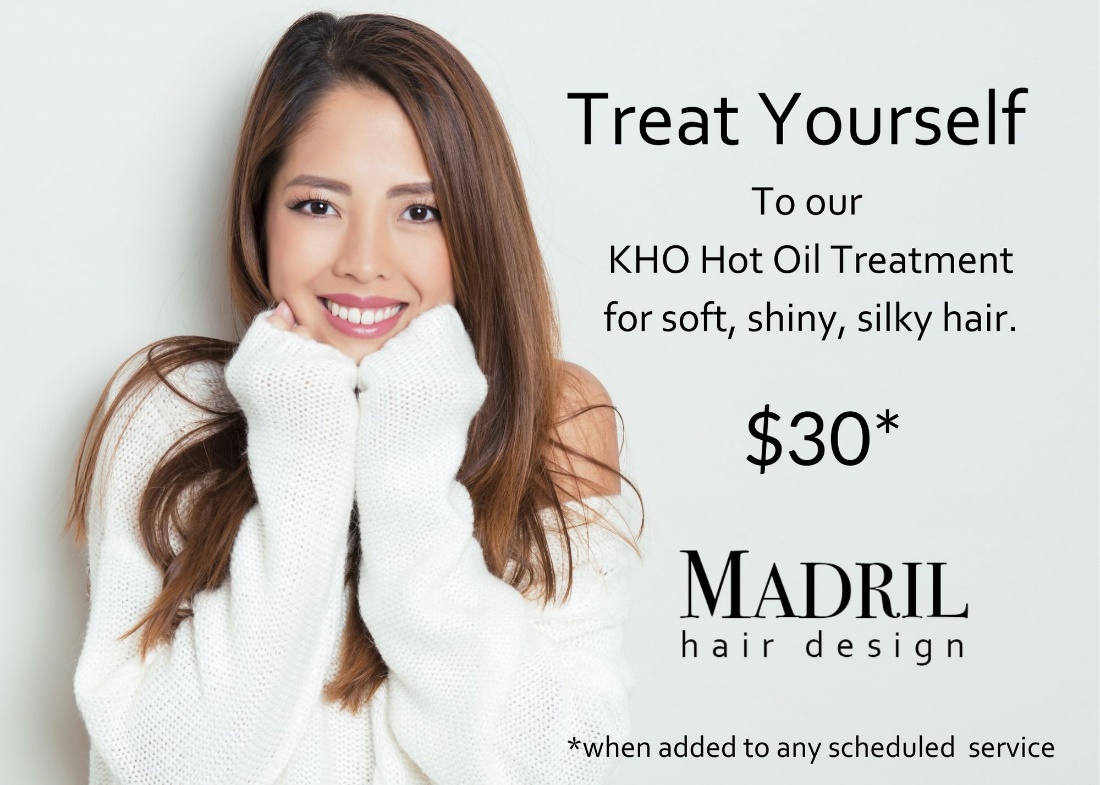 Promotion Title: Service Promo – “Treat Yourself”Month: Nov/DecStart date:  Nov. 1st End date:  Dec. 31stCategory (internal/external): Internal & ExternalDescription:  Receive a KHO Hot Oil Treatment when added to any hair serviceWhat:  Service Promo – “Treat Yourself”Promote KHO Hot Oil Treatment to guest to help them look their best for the holidays. ($30 when added to a service) Guest Incentive: “Treat Yourself”Great hair and a whole lot of pamperingStylist Incentive: “Treat Yourself”Stylists introduce KHO Hot Oil Treatments to their guests and make more money now and in the futureRules: Must be in conjunction with a scheduled serviceGuest may book as a stand-alone service if booked with a blow-dry styleInstruction for treatment:Shampoo with KHO Lustrous Shampoo or shampoo of choiceBlot hair dryAdd KHO Masque to hair and disperse through hair with scalp massagePump a few pumps of KHO Hair Treatment Oil to the hair and comb through ends with the L’ANZA Treatment CombPut on a processing cap (not the big ones, hair will not get heat on ends) Put under Halo on Condition for 10 minutesRinse with warm water Proceed with next serviceTo Do List: Make Signage:Internal = 14 - 5 x 7’sDesign = (team member)Print & Place = (team member)External = Facebook, Software E-blast, NewsletterFacebook Write up/Post = (team member)Software E-blast = (team member)Newsletter = (team member)Make reminder sheets for tribeType up Instructions = (team member)Print up promo description and put in a binder for front desk = (team member)Laminate instructions for backbar = (team member)Video for social media = (team member)Sign off with date and initials once task has been completed _________Actual Goal:  Up sell services and make more money.  Introduce guests to KHO Masque in hopes of selling at home care.Assigned Individuals:(Team member) = Signage (Crystal) (Team member) = Newsletter, Facebook posts, E-blasts, IG stories, tracking(Team member) = Make videos(Team member) = Tracking (Prebook entries)Resources:DistributorAdobe suite Canva Premiere – Instagram plannerFacebookSoftware Supplies Needed:Ink FramesPhoto paper Gift CardExpenses:Ink $10Photo paper $6.45Adobe SuiteCost of Products Used $36Total expense = $52.45Incentive:Guests = soft, shiny, healthy hair Service providers = $$$ Assigned Progress Tracker: ____________________________Retail – Holiday Box Sets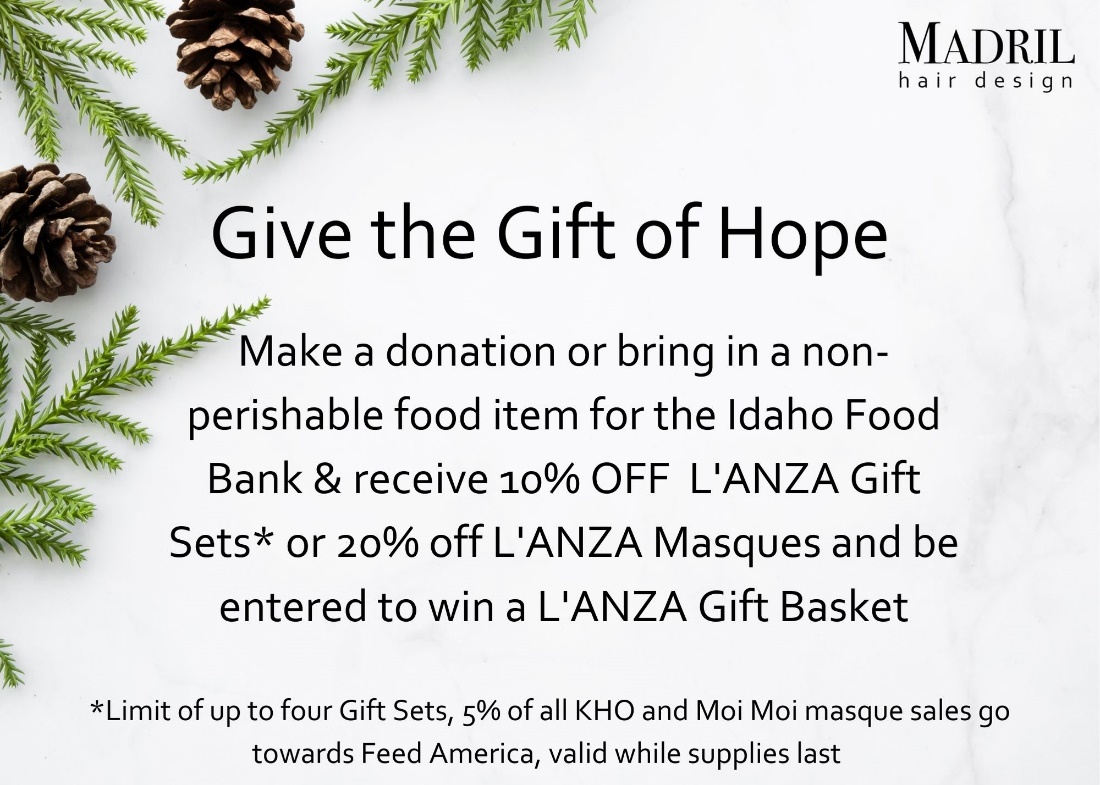 Promotion Title: Holiday Food DonationMonth: Nov/DecStart date:  Nov. 27th - Dec. 20thCategory (internal/external): Internal & ExternalDescription:  Bring in any non-perishable food item to receive 10% off the purchase of a L’ANZA Holiday Gift Set and be entered to win a L’ANZA Gift Basket.What:  Buy a Holiday Gift Set and be entered to win a L’ANZA Gift Basket.  If a guest brings in a non-perishable food item for the Idaho Food Bank or makes a donation (suggest at least $5) they will receive 10% off L’ANZA Gift Sets or 20% off KHO and Moi Moi masques. Guest Incentive: “Holiday Gift Sets and Masques”Guests receive 10% off L’ANZA Gift Sets and 20% off KHO and Moi Moi Masques when they contribute to the Idaho Food BankGuests will be entered to win a L’ANZA Gift Basket when they purchase L’ANZA Gift Sets5% of all KHO and Moi Moi Masque sales goes to Feed AmericaStylist Incentive: “Holiday Gift Sets and Masques”See stylist Promo below that sells the most CBD retail will win a set of the new CBD line from L’ANZA (must sell at least 26 products to qualify, that is only 3 CBD products a week over an 8 week period)Rules:Must donate at least $5 to qualifyGuests are limited to four gift sets/entries per visitWhile supplies lastInstructions:There will be a Food Bank button under ServicesUse this button to ring up donationsGuests do not have to buy retail to donateAsk guests if they would like to donate to the Idaho Food Bank when checking outUse the Holiday 10% discount button to add discount for Holiday SetsUse the Masque 20% discount button to add discount for MasquesWinner notified on December 31st at 5:00pmTo Do List: Make Signage:Internal = 14 - 5 x 7’sDesign = (Team member)Print & Place = (Team member)External = Facebook, Software E-blast, Newsletter, InstagramFacebook Write up/Post = (Team member)Software E-blast = (Team member)Newsletter = (Team member)Instagram = (Team member)Make reminder sheets for tribeType up Instructions = (Team member)Print up promo description and put in a binder for front desk = (Team member)Video for social media = (Team member)Set up donation button in software = (Team member)Set up discount buttons in Phorest = (Team member)Track Sales = (Team member)Pick up donation barrel from Idaho Food Bank = (Team member)Order Gift Sets and Masques = (Team member)Get together items for gift basket = (Team member)Contact Pam for donations = (Team member)Make display for Holiday Gift Sets = (Team member)Sign off with date and initials once task has been completed _________Actual Goal:  Help out our community by collecting donations for the food bank. Sell Holiday Gift sets and KHO Masques and Moi Moi Masques for optimum profitsAssigned Individuals: (Team member) = Signage (Crystal)  (Team member) = Newsletter, Facebook posts, E-blasts, IG stories, tracking(Team member) = Make videos (Team member) = Tracking (sales) (Team member) = Display, Instagram, Contact Pam for donations for gift basket and gathering other things to put in basket, order product (Team member) = get Idaho Food Drive barrelResources:DistributorBrand ConsultantAdobe suite Canva Premiere – Instagram plannerFacebookSoftware Supplies Needed:Ink FramesPhoto paper Gift CardHoliday DecorationsBasketCellophaneExpenses:Ink $10Photo paper $6.45Adobe SuiteCellophane $1Cost of Products  $1360Total expense = $1376.45Incentive: 10% off Holiday Gift Sets, 20% off Masques, helping out the communityAssigned Progress Tracker: ____________________________Retail – Flash Sale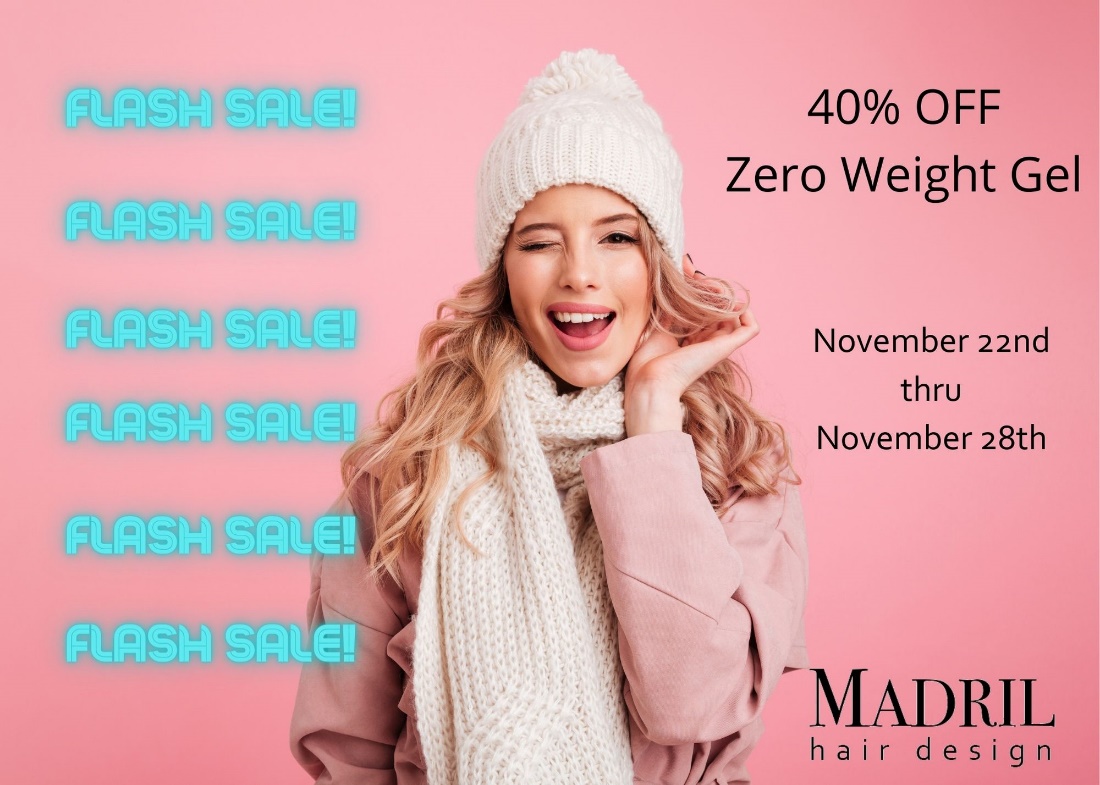 Promotion Title: Zero Weight Flash Sale Month: Nov/DecStart date:  Nov. 22ndEnd date: Nov. 28thCategory (internal/external): Internal & ExternalDescription: 40% off Zero Weight Gel for one week only.What:  Flash sale to create urgency.  We are receiving 50% off from our distributor and selling it at 40% off normal retail price.To Do List: Make Signage:Internal = 14 - 5 x 7’sDesign = (team member)Print & Place = (team member)External = Facebook, Software E-blast, NewsletterExternal = Facebook, Software E-blast, Newsletter, InstagramFacebook Write up/Post = (team member)Software E-blast = (team member)Newsletter = (team member)Instagram = (team member)Track Sales = (team member)Order Product = (team member)Sign off with date and initials once task has been completed _________Actual Goal:  To make a higher profit by selling product we buy at 50% off to guests at 40% off regular retail priceAssigned Individuals:(Team member) = Signage (Crystal) (Team member) = Newsletter, Facebook posts, E-blasts, IG stories, tracking(Team member) = Make videos(Team member) = Tracking (sales)(Team member) = Display, Instagram, order productResources:Distributor Brand consultantAdobe suite Canva Premiere – Instagram plannerFacebookSoftwareSupplies Needed:Ink FramesPhoto paper Holiday DecorationsBagsColored Tissue Paper Expenses:Ink $10Photo paper $6.45Adobe SuiteCellophane $1Tissue Paper $1Cost of Products  $62.30Total expense = $80.75Incentive:  40% offAssigned Progress Tracker: ____________________________Retail – Flash Sale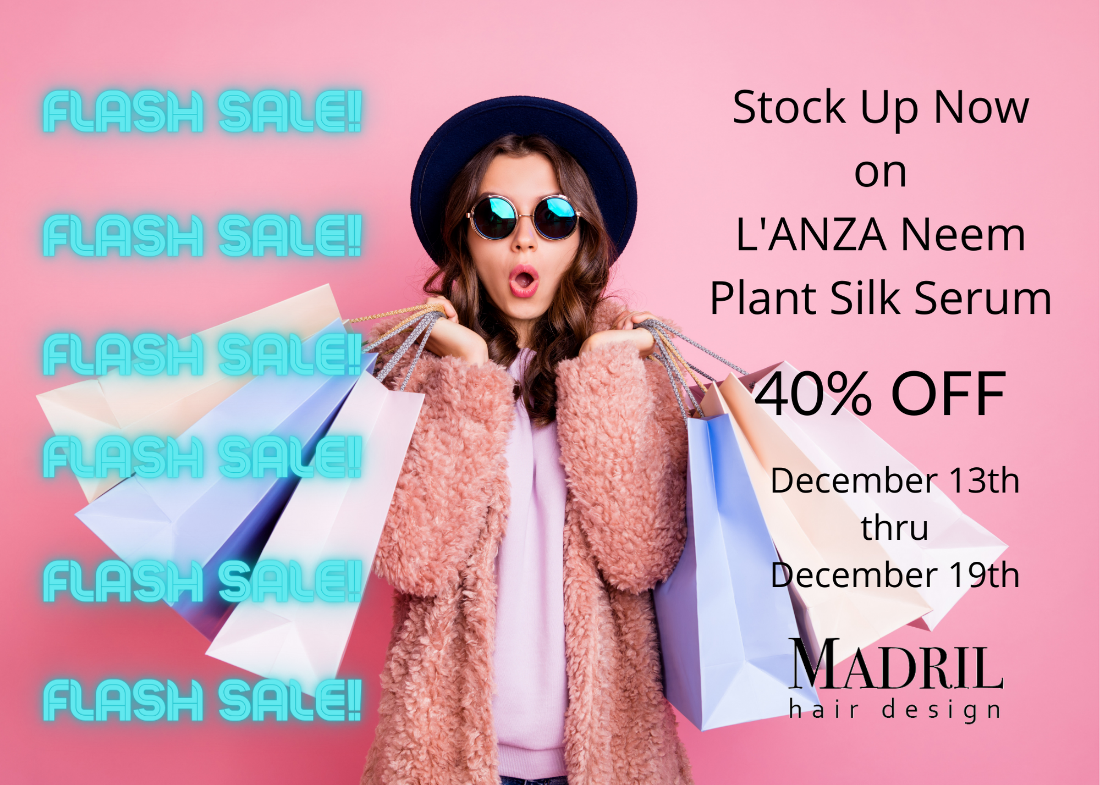 Promotion Title: Neem Plant Silk Serum Flash SaleMonth: DecemberStart date:  Dec. 13th End date:  Dec. 19thCategory (internal/external): Internal & ExternalDescription:  40% off Neem Plant Silk Serum for one week only.What:  Flash sale to create urgency.  We are receiving 50% off from our distributor and selling it at 40% off normal retail price.To Do List: Make Signage:Internal = 14 - 5 x 7’sDesign = (team member)Print & Place = (team member)External = Facebook, Software E-blast, NewsletterExternal = Facebook, Software E-blast, Newsletter, InstagramFacebook Write up/Post = (team member)Software E-blast = (team member)Newsletter = (team member)Instagram = (team member)Track Sales = (team member)Order Product = (team member)Sign off with date and initials once task has been completed _________Actual Goal:  To make a higher profit by selling product we buy at 50% off to guests at 40% off regular retail priceAssigned Individuals:(Team member) = Signage  (Team member) = Newsletter, Facebook posts, E-blasts, IG stories, tracking(Team member) = Make videos(Team member) = Tracking sales(Team member) = Display, Instagram, order productResources:Distributor Brand consultantAdobe suite Canva Premiere – Instagram plannerFacebookSoftwareSupplies Needed:Ink FramesPhoto paper Holiday DecorationsBagsColored Tissue Paper Expenses:Ink $10Photo paper $6.45Adobe SuiteCellophane $1Tissue Paper $1Cost of Products $107.60Total expense = $126.05Incentive:  40% offAssigned Progress Tracker: ____________________________Retail –Stylist Incentive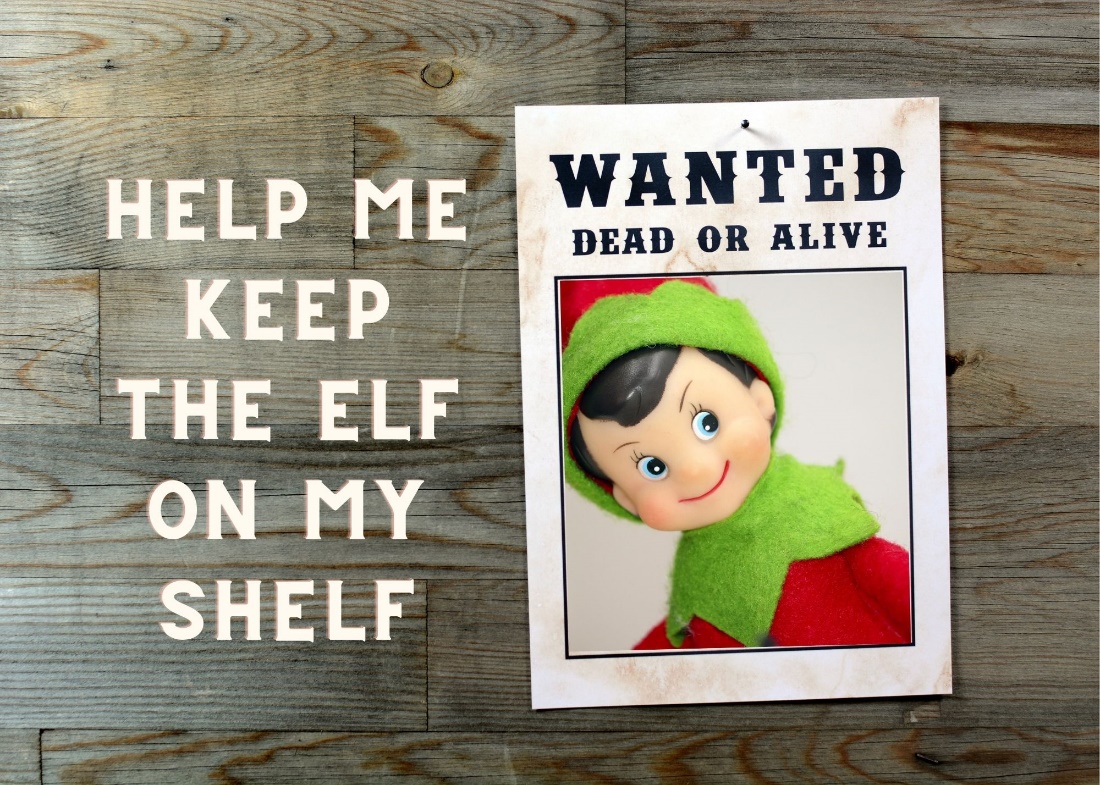 Promotion Title: Elf on the ShelfMonth: Nov/DecStart date:  Nov. 15thEnd date:  Dec. 31stCategory (internal/external): Internal Description:  Every time a technician sells a retail product, they get the elf to sit on THEIR shelf.  Our distributor sales consultant, (name), will call randomly ever week and whoever has the elf on their shelf wins a prize.  The stylist who has the highest retail sales will win a grand prize.What:  All prizes are being donated by distributor & manufacturer. (Reach out and ask)To Do List: Make Signage:Internal = 14 - 5 x 7’sDesign = (team member)Print & Place = (team member)External = Facebook, InstagramFacebook Write up/Post = (team member)Instagram = (team member)Track Sales = (team member)Sign off with date and initials once task has been completed _________Actual Goal: Incentivize service providers to sell retail and gather interest from guests to help incentivize more retail salesAssigned Individuals:(Team member) = Signage (Team Member) = Facebook posts, IG stories(Team member) = Make videos(Team Member) = Tracking (sales)(Team Member) = Display, Instagram(Team member) = random calls/prizesResources:DSCBrand consultantSupplies Needed:Ink FramesPhoto paperElf on the Shelf - Crystal Expenses:Ink $10Photo paper $6.45Total expense = $16.45Incentive:  Prizes!!!Assigned Progress Tracker: ____________________________Christmas Joy!Promotion Title: Holiday Gift WallMonth: DecStart date: Dec. 1st End date:  Dec. 23rdCategory (internal/external): InternalDescription:  Guests will pick an ornament upon entering salon and receive their gift, stylists will receive credit for the free haircut. We will be introducing it to give back and the promotion will run for the month of December.What:  Christmas Joy!Holiday gift tree or gift wall for non-religious connotations6 prizes, varied value. Number the ornamentsWhatever ornament they pick corresponds to a prize they will receive day ofUltimate treatment x 210% off retail x 1020% off retail x 5Free haircut w/color service x15 dollars off in salon treatment x 510 dollars off luxury in salon treatment x 4Free travel size with full size purchase x 3To Do List: Make Signage:Internal = 14 - 5 x 7’sDesign = (team member)Print & Place = (team member)External = Facebook, Software E-blast, NewsletterWrite up/Post = (team member)Track  = (team member)Sign off with date and initials once task has been completed _________Actual Goal:  Improve guest experience and relations, promote long term clientsAssigned Individuals:Resources:Supplies Needed: Expenses:Assigned Progress Tracker: ____________________________Attitude of Gratitude - On Christmas day our guests will receive an email and/or text message thanking them for their loyalty, and it will include a promotion code for a free ultimate treatment, redeemable JAN 1- FEB 28. (The goals is to upsell them to one of our two premium treatments, the Emergency Service or KHO Hot Oil Treatment)Holiday VIP giftsTop twenty Guests plus each stylists’ top client will receive a travel-size KHO Shampoo, Conditioner, and Treatment Oil in a cute gossamer bag with some dove chocolate with a signed Holiday Card.  (Have everyone’s signature digitally put on a file for future use). Possibly add bracelet ($0.49)